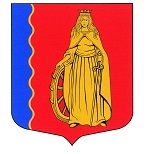 МУНИЦИПАЛЬНОЕ ОБРАЗОВАНИЕ«МУРИНСКОЕ ГОРОДСКОЕ ПОСЕЛЕНИЕ»ВСЕВОЛОЖСКОГО МУНИЦИПАЛЬНОГО РАЙОНАЛЕНИНГРАДСКОЙ ОБЛАСТИАДМИНИСТРАЦИЯПОСТАНОВЛЕНИЕ 22.10.2021                                                                                                   №   271  г. МуриноВ соответствии с Федеральным законом от 21.12.1994 № 68-ФЗ «О защите населения и территорий от чрезвычайных ситуаций природного и техногенного характера», областным законом Ленинградской области от 13.11.2003 № 93-оз «О защите населения и территории Ленинградской области от чрезвычайных ситуаций природного и техногенного характера», постановлением администрации МО «Муринское сельское поселение» Всеволожского муниципального района Ленинградской области № 85 от 21.05.2010 года (с изменениями, внесенными постановлением администрации от 27.05.2014 года № 133), в связи с изменениями штатных расписаний организаций и состава членов комиссии по предупреждению и ликвидации чрезвычайных ситуаций и обеспечению пожарной безопасности муниципального образования «Муринское городское поселение» Всеволожского муниципального района Ленинградской области. Администрация МО «Муринское городское поселение» Всеволожского муниципального района Ленинградской областиПОСТАНОВЛЯЕТ:1. Утвердить состав комиссии по предупреждению и ликвидации чрезвычайных ситуаций и обеспечению пожарной безопасности муниципального образования «Муринское городское поселение» Всеволожского муниципального образования Ленинградской области согласно приложению к настоящему постановлению.2. Постановление администрации МО "Муринское городское поселение" от 22.12.2020 № 316 "Об утверждении состава комиссии по предупреждению и ликвидации чрезвычайных ситуаций и обеспечению пожарной безопасности муниципального образования «Муринское городское поселение» Всеволожского муниципального района Ленинградской области» считать утратившим силу.3. Опубликовать настоящее постановление в газете "Муринская панорама" и на официальном сайте муниципального образования "Муринское городское поселение" в сети интернет.4. Постановление вступает в силу с момента подписания.5. Ведущему специалисту по делопроизводству и архиву Чернобавской Е.Н. ознакомить с настоящим постановлением заинтересованных лиц.6. Контроль за исполнением настоящего постановления возложить на заместителя главы администрации Бекетова А.Н.Глава администрации                                                                         А.Ю. БеловПриложение к постановлению № 271   от 22.10.2021 годаСостав комиссии по предупреждению и ликвидации чрезвычайных ситуаций и обеспечению пожарной безопасности муниципального образования «Муринское городское поселение» Всеволожского муниципального района Ленинградской областиПредседатель комиссии по предупреждению и ликвидации чрезвычайных ситуаций и обеспечению пожарной безопасности муниципального образования «Муринское городское поселение» Всеволожского муниципального района Ленинградской области (далее – комиссия) – глава администрации Белов Алексей Юрьевич.Заместитель председателя комиссии – заместитель главы администрации по ЖКХ, благоустройству и безопасности Бекетов Алексей Николаевич.Секретарь комиссии – ведущий специалист сектора территориальной безопасности Буряк Александр Юрьевич.Члены комиссии:Лопухин Сергей Алексеевич – начальник отдела ЖКХ и благоустройства администрации МО «Муринское городское поселение».Калинин Владимир Михайлович – заведующий сектором территориальной безопасности администрации МО «Муринское городское поселение».Щербаков Михаил Владимирович – ведущий специалист сектора территориальной безопасности администрации МО «Муринское городское поселение». Чемарина Валентина Ивановна – начальник отдела финансового управления – главный бухгалтер администрации МО «Муринское городское поселение».Минасиди Надежда Викторовна - главный специалист сектора правового обеспечения – администрации МО «Муринское городское поселение».Бородавка Юлия Эдуардовна - главный специалист отдела архитектуры (по землеустройству) администрации МО «Муринское городское поселение».Представители ресурсоснабжающих организаций по виду предоставляемых услуг (по согласованию):Электроснабжение: АО «НПО «Поиск»; ООО «Оборонэнерго» филиал «Северо-Западный»; ОАО «ОЭК»; АО «ЛОЭСК» филиал «Пригородные электросети»; МП «ВПЭС»; ОАО «Коммунарские электрические сети»; Филиал ПАО «Россети Ленэнерго» «Северные электрические сети»; ООО «Зета-Люкс»;Газоснабжение: АО «Газпром газораспределение ЛО»; ООО «Газпром межрегионгаз Санкт-Петербург»;Водоснабжение: ООО «Новая Водная Ассоциация» / ГУП «Леноблводоканал»; ООО «ЖилКомТеплоЭнерго»; ЗАО «УНИСТО»; ООО «УК Мурино»; ООО «Прогресс»; ООО «ЭкоПром»; ООО «РСО 47» (ООО «ЛенОблВод»);Теплоснабжение: МБУ «ЦБС»; ООО «Петербургтеплоэнерго»; ООО «Энергогазмонтаж»; ООО «ЖилКомТеплоЭнерго»; ООО «Новая Водная Ассоциация»; ООО «ТК «Мурино»; ГУП «ТЭК СПб»; 8-ой район АО «Теплосеть Санкт-Петербурга»;Горячее водоснабжение: 8-ой район АО Теплосеть Санкт-Петербурга; ГУП «ТЭК СПб».Миронов Игорь Викторович - заместитель начальника ОНД и ПР Всеволожского района (по согласованию).Зарьян Руслан Ашотович - 94 ПСЧ 15 ПСО ФПС ГПС Главного управления МЧС России по Ленинградской области (по согласованию).Сапегин Алексей Борисович - начальник 147 пожарной части ОГПС Всеволожского района (по согласованию).Камерзанов Роман Николаевич – начальник 87 ОП УМВД России по Всеволожскому району Ленинградской области (по согласованию).Смирнова Светлана Викторовна - директор МКУ «Центр муниципальных услуг».Галиновский Сергей Николаевич - директор МБУ «Содержание и развитие территории».Соболев Сергей Александрович - директор МБУ «Редакция газеты «Муринская панорама».Тыщенко Александр Николаевич - директор МБУ «Центр благоустройства и строительства».Об утверждении состава комиссии по предупреждению и ликвидации чрезвычайных ситуаций и обеспечению пожарной безопасности муниципального образования «Муринское городское поселение» Всеволожского муниципального района Ленинградской области 